                                        PROIECTDECIZIE nr. _____din ________________ 2023Cu privire la modificarea şi completarea anexei  la Decizia CO Anenii Noi nr. 8-1 din 08.12.2016 „Cu privire la aprobarea Regulamentului de desfăşurarea activităţii de comerţ”	În temeiul art. 14 al Legii nr. 436/2006 privind administraţia publică locală cu - modificările şi completările ulterioare; art. 62, 63 al Legii nr.100/2017 privind actele normative cu modificările şi completările ulterioare; Legea 231/2010 cu privire la comerţul interior, în scopul evitării aglomerărilor în zona centru a oraşului Anenii Noi şi pentru asigurarea ordinii publice; având avizele comisiilor consultative de specialitate, Consiliul orăşenesc Anenii Noi, DECIDE:	1. Se modifică şi se completează anexa la Decizia CO Anenii Noi nr. 8-1 din 08.12.2016 „Cu privire la aprobarea Regulamentului de desfăşurare a activităţii de comerţ”, după cum urmează: Capitolul VII  - Interdicţii privind comercializarea unor produse sau prestarea unor servicii,  din Regulamentul de desfăşurare a activităţii de comerţ pe teritoriul Primăriei              or. Anenii Noi, se completează cu pct. 4 cu următorul conţinut  -  „Se interzice amplasarea magazinelor sociale în zona centru a oraşului Anenii Noi, pentru evitarea aglomerărilor” :	2. Prezenta decizie se aduce la cunoştinţă publică prin plasarea în Registrul de Stat al Actelor Locale, pe pag web şi panoul informativ al instituţiei.	3. Prezenta decizie, poate fi notificată autorității publice emitente de OTC al Cancelariei de Stat în termen de 30 de zile de la data includerii actului în Registrul de stat al actelor locale.	4. Prezenta decizie, poate fi contestată de persoana interesată, prin intermediul Judecătoriei A. Noi, sediul Central (or.A.Noi, str. Marțișor nr. 15), în termen de 30 de zile de la comunicare.	5. Controlul asupra executării prezentei decizii se atribuie dlui Maţarin A., primarPreşedintă a şedinţei:                                                                Contrasemnează:Secretara consiliului orășenesc                                              Rodica MelnicVotat: pentru - , contra - , abţinut – Notă informativăla proiectul  decizie „Cu privire la modificarea şi completarea anexei  la Decizia CO Anenii Noi nr. 8-1 din 08.12.2016 „Cu privire la aprobarea Regulamentului de desfăşurarea activităţii de comerţ”Specialistă principală  ____________________ Viorica DIGORICONSILIUL ORĂŞENESCANENII NOI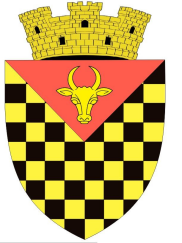             ГОРОДСКОЙ СОВЕТ                 АНЕНИЙ НОЙMD 6501 or. Anenii Noi, str. Suvorov, 6 tel/fax 026522108, consiliulorasenesc@gmail.comMD 6501, г.Анений Ной, ул.Суворов, 6 тел/факс 026522108,consiliulorasenesc@gmail.comMD 6501, г.Анений Ной, ул.Суворов, 6 тел/факс 026522108,consiliulorasenesc@gmail.com1Denumirea autorului şi, după caz, a participanţilor la elaborarea proiectuluiProiectul  de decizie a fost elaborat de către perceptorul fiscal al Primăriei or. Anenii Noi2Condiţiile ce au impus elaborarea proiectului  şi finalităţile urmăriteProiectul de decizie este elaborat în baza art. 14 al Legii nr. 436/2006 privind administraţia publică locală cu - modificările şi completările ulterioare; art. 62, 63 al Legii nr.100/2017 privind actele normative cu modificările şi completările ulterioare; Legea 231/2010 cu privire la comerţul interior, în scopul evitării aglomerărilor în zona centru a oraşului Anenii Noi3Principalele prevederi ale proiectului şi evidenţierea elementelor noiProiectul de decizie prevede modificarea şi completarea Regulamentul de desfăşurare a activităţii de comerţ pe teritoriul Primăriei  aprobat prin  Decizia CO Anenii Noi nr. 8-1 din 08.12.2016 „Cu privire la aprobarea Regulamentului de desfăşurare a activităţii de comerţ”, după cum urmează: Capitolul VII  - Interdicţii privind comercializarea unor produse sau prestarea unor servicii,  se completează cu pct. 4 cu următorul conţinut  -  „Se interzice amplasarea magazinelor sociale în zona centru a oraşului Anenii Noi, pentru evitarea aglomerărilor” :4Fundamentarea economico-financiarăÎmplementarea proiectului nu necesită cheltuieli suplimentare 5Modul de încorporare a actului în cadrul normativ în vigoareProiectul de decizie se încorporează în cadrul normative în vigoare și nu necesită anularea sau abrogarea altor acte administrative în vigoare. Proiectul de decizie prevede modificarea şi completarea deciziei Consiliului or. Anenii Noi aprobate anterior. În raport cu cadrul normativ național proiectul de decizie are menirea să armonizeze cadrul institutional la prevederile legislației în vigoare.6Avizarea şi consultarea publică a proiectuluiProiectul se expus pe pagina oficială a Primăriei or. Anenii Noi, pentru consultare cu publicul, ulterior se va examina  în cadrul comisiilor de specialitate.7Constatările expertizei anticorupţieÎn temeiul art. 35 al Legii nr. 100/2017, cu privire la actele normative, expertiza anticorupţie a fost efectuată de autor. Proiectul nu conţine reglementări ce ar favoriza corupţia.8Constatările expertizei juridiceÎntemeiul art. 37 din Legeanr.100 din 22 decembrie 2017 cu privire la actele normative, proiectul  deciziei a fost expus expertizei juridice și s-a constatat că actul corespunde ca structură, conţinut şi nu contravine legislației.